KURS SPECJALISTYCZNYOpieka nad osobami stosującymi terapię ciągłego podskórnego wlewu insulinowegodla pielęgniarek i położnych1. WARUNKI PRZYJĘCIAprzesłanie zgłoszenia na udział w szkoleniuprzesłanie wniosku o zakwalifikowanie do kursu specjalistycznego – zał. 10 do rozporządzenia MZkopia prawa wykonywania zawodu pielęgniarki/pielęgniarza/położnej2. TRYB I CZAS TRWANIA SPECJALIZACJIczas trwania 4 - 6 tygodnitryb szkoleniazajęcia teoretyczne: zjazdy odbywają się w sobotę i niedzielęzajęcia stażowe: odbywają się w tygodniu, po wcześniejszym uzgodnieniu z Kierownikiem specjalizacji i Opiekunem stażu3. CENA600 zł. płatność może zostać rozłożona na 2 raty 
Lp.ModułWykłady/ćwiczeniaLiczba godzin  PlacówkaStaż LiczbagodzinŁączna liczba godzinIOgólne zasadyfunkcjonalnejinsulinoterapii.Ciągły podskórnywlew insuliny– charakterystykametody10--   10IIWykorzystanieosobistej pompyinsulinowej w terapiicukrzycyW 10 ćw. 40OddziałdiabetologiidziecięcejalboOddziałdiabetologiidorosłychalboPoradniacukrzycowadla dzieci/dladorosłych25119IIISytuacje szczególnepodczas leczeniaciągłym podskórnymwlewem insulinyW 6 ćw. 15OddziałdiabetologiidziecięcejalboOddziałdiabetologiidorosłychalboPoradniacukrzycowadla dzieci/dladorosłych25119IVObszary edukacjizdrowotneji terapeutycznejw cukrzycyW 3 ćw. 20OddziałdiabetologiidziecięcejalboOddziałdiabetologiidorosłychalboPoradniacukrzycowadla dzieci/dladorosłych25119Łączna ilość godzinŁączna ilość godzin10425 129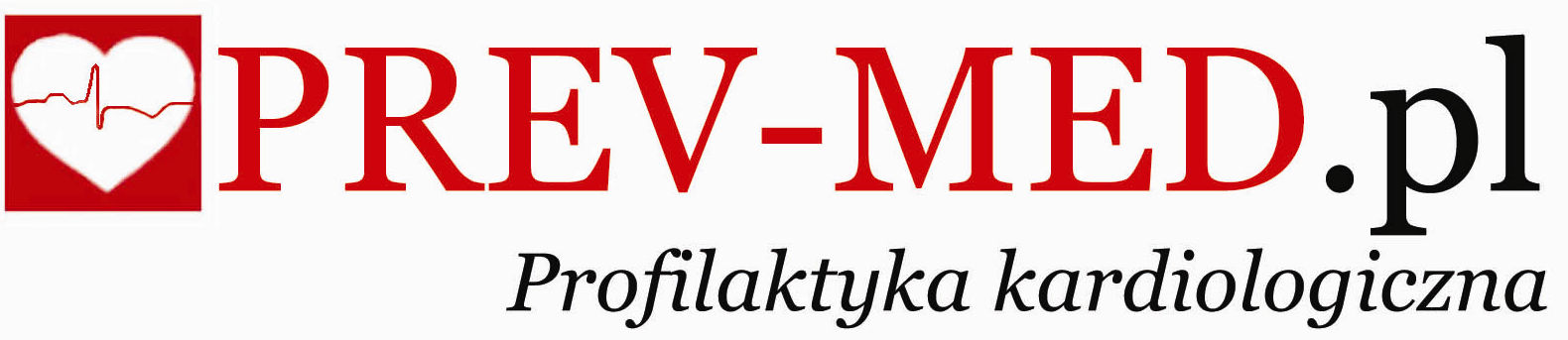 